June 2021 Junior Camp Registration Form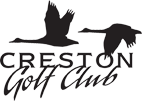 June 12 & 19Ages 4-7: 8:00am-9:30amAges 8-11: 10:00am-11:30am*Rainout date will be June 26 if needed.Cost: $90.00Golfer InformationRegistering for: Age 4-7 Group  Age 8-11 Group  (check box)Name:	Age:	Phone #: 	Email:	Medical Considerations:	British Columbia Health Care #: 	Are they a right-handed or left-handed golfer? Right  Left  Unknown  (check box)Do they have their own clubs? Yes  No  (check box)Emergency Contact Information1. Name:	Phone #:	 Relationship to Golfer:	2. Name:	Phone #:	 Relationship to Golfer:	Credit Card Info*Card #:	Expiry:	*Credit card info is required to reserve your child’s spot but will not be charged until the first day of the camp. You may also provide the credit card number by calling the golf shop at 250-428-5515.I hereby acknowledge, accept, and grant permission for Creston Golf Club to include my child in photos that may be taken during this junior camp and posted to their social media and/or website for marketing purposes.  (check box)I hereby release Creston Golf Club and their instructors of any liability or injuries sustained during this junior camp.  (check box)Parent/Guardian Signature:	Date:	